CURRICULAM VITAEBachelor degree Qualification:Title of Qualification: Bsc NurseName of University: Calicut UniversityPeriod Attended: 2006-2010Professional RegistrationNursing Council Registration Name of Nursing Council: KNCRegistration Number: 52474Date of registration: 23rd March 2011Employment/Work ExperienceEMPLOYMENT IPeriod of employment :01-03-2012 to 20-08-2012, 01-02-2013 to 19-03-2016 and 01-09-2016 to 30-09-2017Name of Hospital: Arpana hospital City/State/Country: Thookupalam, Kerala, IndiaBed Capacity: 150Job Title /Designation: Staff NurseDept / Ward Allocation: Gynaecology and ObstetricsDuties & Responsibilities performed Admission and discharge of patientAnti Natal and Post natal careAssisting patients during deliveryNew born baby careHealth education to patient and familyAdministration of medicationsMonitoring vital signsCollection of specimenTo actively demonstrate the knowledge of nursing theory, techniques, principles, and practice in order to holistically care for the patients while reporting any changes in patient’s condition to the doctor or the physician following up with proper documentationTo establish and prescribe specific health regiments or plans to patients after care, or for preventative care.To impart specialised and generalised health education in various different ways to patientsEMPLOYMENT IIPeriod of employment :11/04/2011 to 13/02/2012Name of Hospital: PVS HospitalCity/State/Country: Calicut, Kerala, IndiaBed Capacity: 310Job Title /Designation: Bsc InternshipDept / Ward Allocation: All Dept. On rotation basisDuties & Responsibilities performed Setting IVsGiving shotsUpdating patients recordProviding emotional supportPatients health educationBasic diagnosis and other patient proceduresTo perform routine nursing care to assigned patients while utilising age specific and universal precautions practices at all time.To administer and distribute prescribed medications to assigned patients orally, topically, subcutaneously and intra muscularly as per the instructions of the Dr or Physician treating the patient. And also keeps records symptoms and progress of patients.EQUIPMENTS HANDLEDNanometreThermometerFetoscopeNST machineECG machineSuction apparatusRetractorSurgical scissorsGaps in EmploymentGap 1:Dates (from – to):21-08-2012 to 31-01-2013 Reason: conceiving first babyGap 2:Dates (from – to):20-03-2016 to 31-08-2016Reason: Relocated to Dubai to stay with husband.Personal ProfileName			: RANI JOSE		Date of birth		: 30-11-1987	Gender			: FEMALE	Marital status		: MARRIED		Nationality		: INDIAN	Languages known	: ENGLISH, MALAYALAMPersonal Interests	: CHILD CARE	Passport no		: K2274794	Date of issue		: 26/07/2012	Place of issue		: COCHIN	Date of expiry		: 25/07/2022Employment ReferencesREFERENCE IName: ANNA SABUOrganization: Eliza Lodge Nursing Home | OffalyJob Title: STAFF NURSEContact Number: +353894003867REFERENCE IIName: NEETHU MOL .V. JOYOrganisation: CHRIST COLLEGEJob Title: LECTUREContact Number: 9656414799DeclarationI hereby declare that this Curriculum Vitae is true and correct.DATE: 12-06-2018LOCATION: NEDUMKANDAMNAME: RANI JOSEApplicant NameMrs RANI JOSE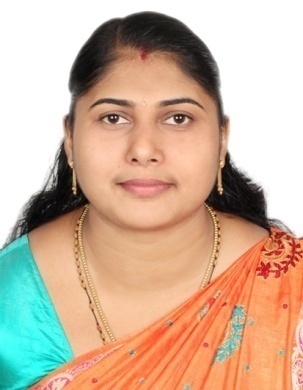 Position AppliedSTAFF NURSESpecialityOBG & GYNECOLOGY (L/Room)Contact Number/s+91 7025725132Email id/santonytjoseph@gmail.comAddressTHONAKKARA HOUSE,MAVADY PO, NEDUMKANDAMIDUKKI, KERALA, INDIA